 Общественный Совет по Сохранению Шуваловского Парка(ССШП)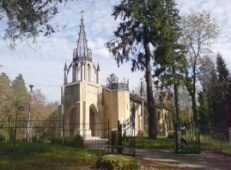 Благотворительный фонд «Шуваловский парк» (БФШП)ОТЧЕТ 
Общественного Совета по Сохранению Шуваловского Парка (ОССШП) от 18.09.2022 года Уважаемые жители п. Парголово, Выборгского района, и других районов г. Санкт-Петербурга!Представляем традиционный отчет о результатах деятельности Общественного Совета по сохранению Шуваловского парка за первое полугодие 2022 года включительно.За отчетный период с января 2022 года по август 2022 года были произведены следующие работы:Информация  и навигация.- Текущий ремонт информационных щитов на территории парка;- Организация и проведение экскурсий по парку Демидовой В.Л.;- Изготовление и публикация фото и видеоматериалов о работах Общественного   Совета и исторических материалов в сети «Интернет»;-  Организация детских экологических экскурсий с Н. Л. Плутовой - Использование средств массовой информации для привлечения внимания к проблематике парка;-  Взаимодействие с органами власти (переписка).Благоустройство-  Ремонт дорожек:         - у горы Парнас;        - у главных ворот усадьбы к ул. Шишкина;-  Очистка и покраска указательных табличек и столбов;-  Организация и проведение субботника с местными жителями;-  Уборка и вывоз мусора на всей территории парка;-  Уборка древесных остатков больных, сухих и ветровальных деревьев;-  Уборка мусора на территории ВНИИТВЧ и вокруг Желтой дачи;- Проведение работ по восстановлению и укреплению мостовых переходов (деревянных мостиков на территории Верхнего и Нижнего парка);-  Проведение работ по очистке и консервации старых колодцев вдоль Заречной и Парковой улиц;-  Восстановление беседки «Гриб» от вандальных надписей;- Изготовление и установка на территории Верхнего парка у Церковного, Лошадиного и Пихтового прудов восьми парковых скамеек;Работы по восстановлению дренажной системы Шуваловского парка.- Очистка и углубление водопропускного стока дождевой воды у горы Парнас.Прочие мероприятия- Завершение работ по реставрации «Туфовой арки»;- Проведение различных мероприятий в сети «Интернет» (фотоконкурсы);- Проведение в храме св. апп. Петра и Павла фестиваля, посвященного 150-летию свадьбы композитора Н. Римского-Корсакова и Н. Пургольд;- Издание и представление книги, посвященной Н. Римскому-Корсакову.Организационные мероприятияНа собрании Общественного Совета, проведенного 16.09.2022 года в общественном пространстве «Мыза Парголово», общим голосованием были приняты следующие решения:Вывести из состава Совета Максима Леонидовича Леонидова.Включить в состав Совета:- Плутову Надежду Львовну, жительницу МО «Шувалово-Озерки»;- Моисеева Сергея Владимировича, владельца территории «Мыза Парголово»;- Агаркова Константина Юрьевича, жителя МО «Шувалово-Озерки» Общественный Совет  будет вести регулярное наблюдение за состоянием парка и памятниками культурного наследия и осуществлять взаимодействие с органами власти и иными организациями в целях привлечения внимания к проблематике парка, его благоустройству и реализации мер по защите и сохранению Шуваловского парка. Состав Общественного Совета на 18.09.2022 года:Агарков К. Ю.Демидова В.Л.Кутыловская О. А.Леонов Н.Б.Моисеев С.В.о. Силуан ТумановПлутова Н.Л.Скворцов С. Б.Ширшков Д.А.